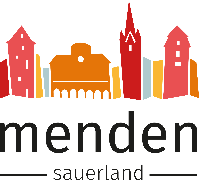 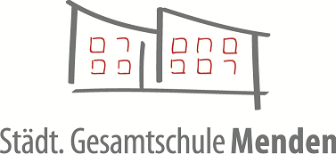 Eltern – Schülerschaft - Brief - - Corona Schule nach 02.April 2022Liebe Eltern,liebe Schülerinnen und Schüler,das Infektionsschutzgesetz ändert sich.Es gelten erst ab dem 2. April neue Regeln:1. Mund – Nasen – SchutzDie Maskenpflicht in Innenräumen entfällt ab dem 03.04.2022.Das freiwillige Tragen ist weiterhin möglich.2. TestungDie schulische Testung wird bis zum 08.04.2022 fortgesetzt.Sie gilt aber auch noch für Osterferienangebote.Für Rückfragen steht die Schulleitung natürlich gerne zur Verfügung. Die entsprechenden direkten Telefonnummern können Sie der Homepage entnehmen.Mit freundlichen Grüßengez. Ralf GoldschmidtSchulleiter